1.	Call to Order and Introductions2.	Approval of today’s agenda.3.	Approval of minutes of last month’s meeting.4.	City of Minneapolis: Councilmember Lisa Goodman’s Report 5.  	Treasurer’s Report: Dennis Fazio, Preliminary 2019 Budget Presentation and Adoption6.	Neighborhoods 2020 Report on recent meetings:  Dennis Fazio and Lynda Shaheen7.	Update to BMNA Grievance Policy:  Dennis Fazio8.	Communications and Fundraising Coordinator Report: Lynda Shaheen9.	Event Coordinator Report:  Update on position, Kevin Thompson10.	Bugle Report: JoEllyn Jolstad11.  	Webmaster Report: Jeremy Staffeld 12.	Standing Committee Reports (only as needed) Communications	SchoolsGardens Community ProjectsNominationsEventsMembershipSafety/TrafficFinanceGateway Art (temp committee)12.	Other Standing Reports (only as needed)	ROC/Basset Creek Valley Update		SWLRT Update 13.	Reports from BMNA Representatives to affiliated groups (as needed).14.	Discussion Items, New Business, Updates and Announcements15.	Adjourn by 8:00 p.m.		NEXT BOARD MEETING: 	Wednesday, January 9, 2019     Bryn Mawr Elementary School, CafeteriaUPCOMING EVENTS:             Anwatin Craft Fair, December 13thMeeting location is ADA Compliant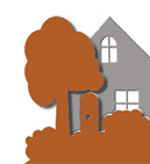 BRYN MAWR NEIGHBORHOOD ASSOCIATION Board Meeting AgendaWednesday, December 12, 2018 6:30– 8:00 PMBryn Mawr Elementary School Cafeteria